Your recent request for information is replicated below, together with our response.Please release data relating to live warrants for homicide, serious assault, common assault and rape. Please break the information down into category of offence and the month and year the warrant was issued. If the following offence categories aren’t included in the above broader categories please also provide date for them:Other - violence/personSection 18 woundingSection 20 woundingSection 47 assaultSexual offenceI have included below the number of live warrants as requested. With regards to providing the month and year the warrant was issued I have attached separately to this letter a spreadsheet which provides a breakdown of these numbers. If you require any further assistance, please contact us quoting the reference above.You can request a review of this response within the next 40 working days by email or by letter (Information Management - FOI, Police Scotland, Clyde Gateway, 2 French Street, Dalmarnock, G40 4EH).  Requests must include the reason for your dissatisfaction.If you remain dissatisfied following our review response, you can appeal to the Office of the Scottish Information Commissioner (OSIC) within 6 months - online, by email or by letter (OSIC, Kinburn Castle, Doubledykes Road, St Andrews, KY16 9DS).Following an OSIC appeal, you can appeal to the Court of Session on a point of law only. This response will be added to our Disclosure Log in seven days' time.Every effort has been taken to ensure our response is as accessible as possible. If you require this response to be provided in an alternative format, please let us know.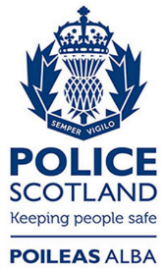 Freedom of Information ResponseOur reference:  FOI 24-0878Responded to:  23 April 2024Crime type Number of live warrants Assault1358Assault of Police104Attempted murder 7Murder6Rape43Sexual aggravator (Scotland)70Unlawful Sexual intercourse3Total1591 